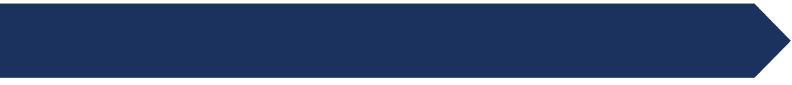 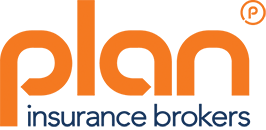 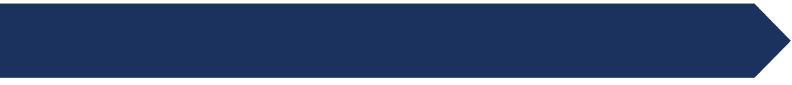 Plan Insurance Brokers move to Redhill, SurreyLondon, 7th February 2018 - Plan Insurance Brokers have moved to brand new premises in Redhill. The company remains in Surrey but relocates after 12 successful years in Purley with ambitions of significantly growing its taxi, motor trade and construction accounts.The family owned brokerage currently arranges Gross Written Premium of over £20 million and employs 85 staff. At the announcement of the move, Managing Director Grant Georgiades stated his intention for the company to double those figures well within the 15 year lease that has been secured on the 11,500 sqft space.Georgiades explained the thinking behind the move, “This is an exciting step in our company’s development. Growth in the last few years has been strong and the outlook remains positive. The additional room, combined with the large recruitment catchment area that Redhill offers, will allow us to capitalise on demand whilst continuing to provide the outstanding level of service that our customers have come to expect.”He was full of praise for his team, “Senior management have worked incredibly hard to deliver the project with minimal disturbance to the business. A thorough consultation process and good communication with our existing team has helped ensure that we retain as many key people as possible. Strong transport links, thanks to its location near Gatwick were a key reason for selecting Redhill. The fresh, collaborative work space that’s been created will also enable us to compete for the best local talent.”To anyone that might question the investment into Redhill’s new flagship office, he provided the following reasoning, “We’re big believers in Richard Branson’s philosophy that if you take care of your staff, your staff will take care of your customers. It probably stems from being part of a family business, whereby we’re part of the business on a day to day basis and therefore understand the negative impact of any needless penny pinching. In our opinion, scrimping can often prove to be a false economy. It will only hit staff retention and morale, the lack of continuity will impact sales, you’ll incur higher recruitment fees, training costs and so on.  Also, the new building is so much more efficient that the reduced running costs almost bring the headlines figures into line with older, more tired equivalents.” The modern building certainly has excellent eco credentials, which is consistent with the company’s desire to minimise its impact on the environment. Its “EPC A rating” is further boosted by additional green features such as electric car charging points and racking for 46 bikes. The company’s already “green” house rules have been reinforced, with a total ban on the use of disposable cups, and a “maximum recycling” policy.Plan Insurance Brokers are also joined in the space by Yellow Jersey Cycle Insurance with whom they share a holding company (The Plan Group Ltd). The three year old start-up has emerged as a leading brand for cycle enthusiasts and cycle related businesses. The company completed the move on February 5th and everyone is looking forward to celebrating with a moving in party in the near future.Anyone interested in joining Plan should visit www.planinsurance.co.uk/careersAbout Plan Insurance BrokersPlan is an independent family brokerage established in 1989 by Peter Georgiades and eldest son Scott. The business is currently run by Peter’s three sons: Grant (MD), Scott (Corporate Development) and Ryan (Chairman).Plan Insurance Brokers manages Growth Written Premium in excess of £20m and specialises in taxi, motor trade and commercial contractors insurance. For more information about the company, our products and our involvement in the trade, visit planinsurance.co.uk/about/ or follow us on Twitter @PlanInsurance.